11.05 - 14.05. 2020Biologia klasa 6 a, b, c, d ,eDrodzy uczniowie zapoznajcie się z tematem lekcji zgodnie z moją instrukcją, krok po kroku. Pojawiające się w przebiegu lekcji ćwiczenia rozwiązujcie w zeszycie ćwiczeń. Starajcie się niczego nie pomijać, ułatwi to Wam zrozumienie tematu. Pracujcie systematycznie. Kontakt ze mną dla Was poprze e -mail bioologiasp16@onet.plTemat: Rozmnażanie się i rozwój gadów. ( temat i cele lekcji zapisujesz w zeszycie przedmiotowym)Cele lekcji:- dowiesz się jak rozmnażają się gady- poznasz różnice w rozwoju między płazami  i gadami- przekonasz się czy gady opiekują się potomstwemPrzebieg lekcji:1. Poznaliście już sposób rozmnażania się ryb i płazów - jajorodność.Jajorodność to sposób rozmnażania  płciowego zwierząt polegający na rozwoju zarodka w jaju wydalonym z organizmu matki przed zapłodnieniem (u płazów i ryb) zapłodnienie jest zewnętrzne i ma miejsce w wodzie.Zapamiętaj! Zapłodnienie to połączenie komórki jajowej z plemnikiem.Jaja ryb - ikra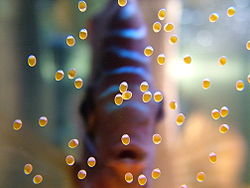 Jaja płazów - skrzek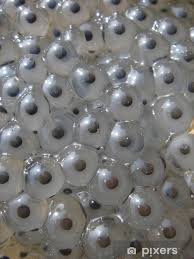 Gady również są jajorodne ale rozwój zarodka odbywa się w jaju wydalonym z organizmu matki po zapłodnieniu, czyli zapłodnienie jest wewnętrzne. Jaja czterech grup gadów						Jaja węża zbożowego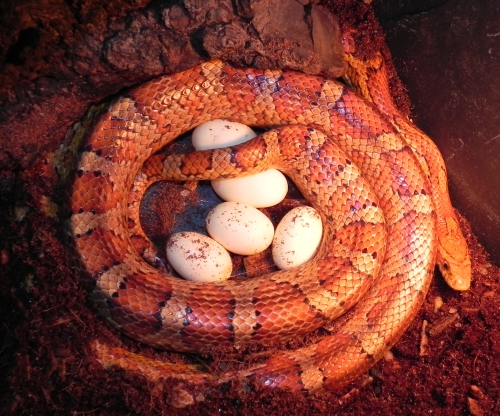 Jaja jaszczurki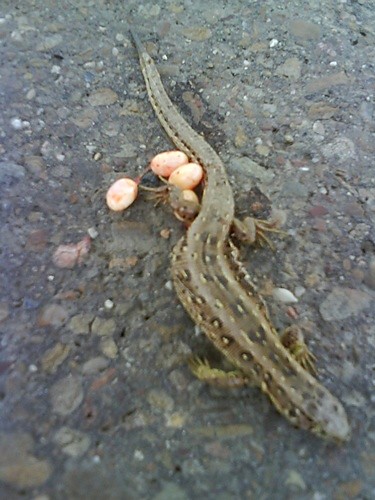 Jaja żółwia błotnego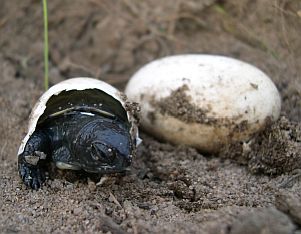 Jaja krokodyla 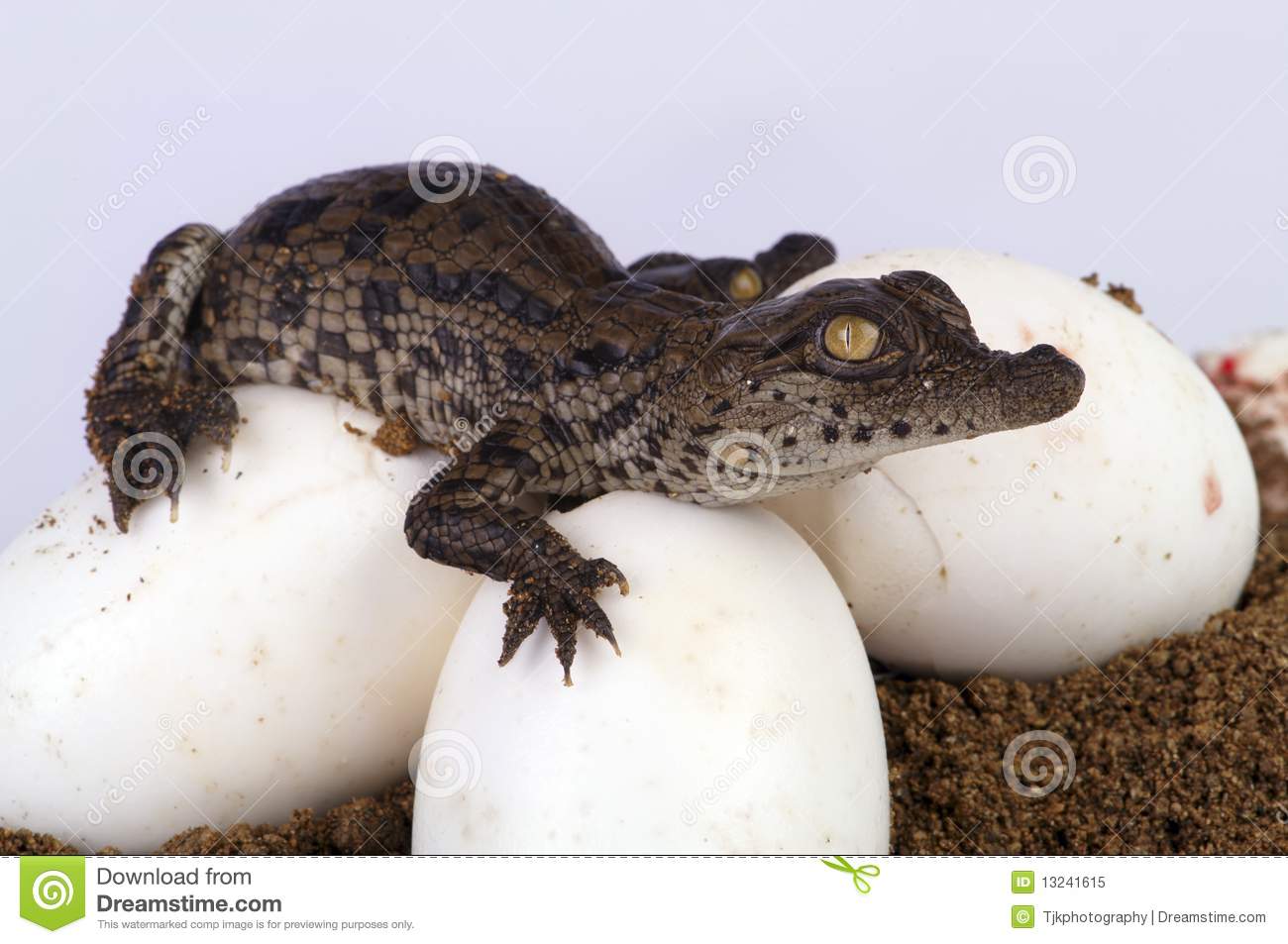 2. Porównaj jaja ryb, płazów i gadów. Czy widzisz różnicę?  Rozwiąż ćwiczenie 7 strona 87 w zeszycie ćwiczeń.Zapisz w zeszycie i zapamiętaj! Jaja gadów są otoczone skórzastą osłonką lub wapienną skorupką. Samice składają jaja na lądzie. Dowiedz się więcej - dlaczego rozwój jaj jest możliwy  w środowisku lądowym? - podręcznik strona 106.3. W jakich miejscach na lądzie  gady składają jaja:samice krokodyli składają jaja do uprzednio przygotowanych gniazdsamiczki jaszczurek składają jaja w wykopanych płytkich dołach, wyłącznie w wilgotnej ziemi, między kamieniami, roślinami, szczelinamiżółwie najpierw wygrzebują w ziemi jamy pełniące rolę komór lęgowych, jaja pod wpływem ciepła słonecznego nagrzewającego grunt przechodzą przez proces inkubacjijaj węży ukrywane są pod pniami w zagłębieniach gruntu lub kępach traw, a niektóre węże składają  jaja w kupach liści, gdzie wydzielane w procesach gnilnych ciepło ogrzewa lęg i przyspiesza rozwój zarodków.4. Jak rozwijają się gady?W rozwoju gadów nie występuje postać larwalna. Potomstwo jest podobne do rodziców  i niemal od razu zdolne do samodzielnego życia. Mówimy, że rozwój gadów jest prosty.Obejrzyj film: "Maleńki zaskroniec": https://www.youtube.com/watch?v=2rDj2SN9v4Q&ab_channel=JaromirKoppSpójrz ma małe żółwie błotne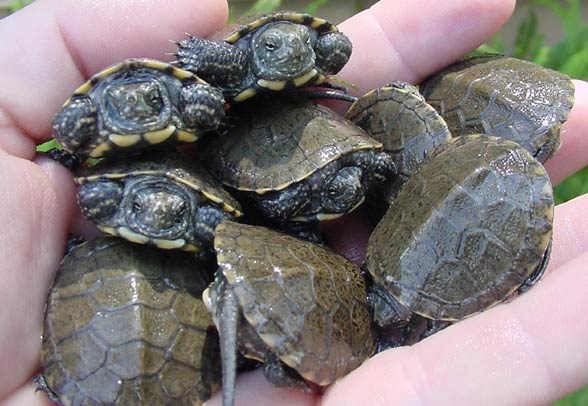 Mała jaszczurka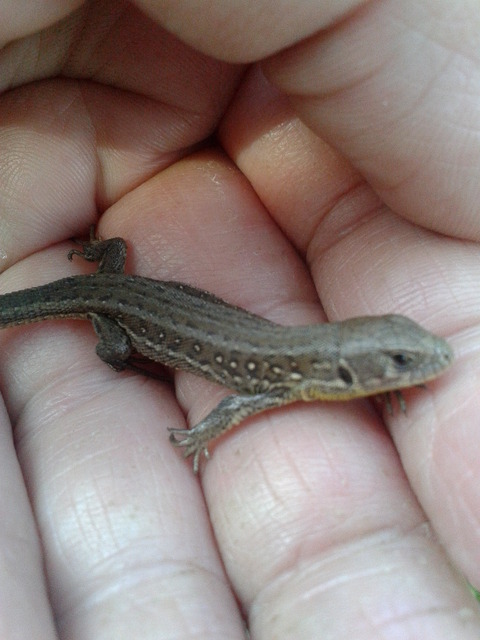 Młody krokodyl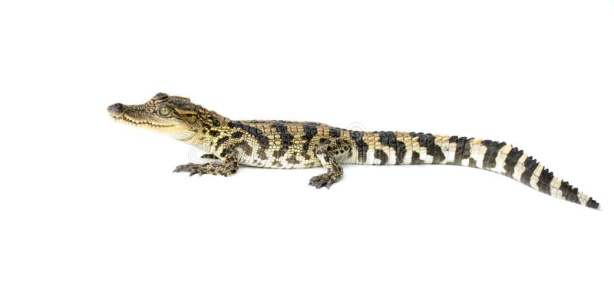 5. Podsumowanie . Rozwiąż zadania: https://www.eduelo.pl/quiz/1009/czesc/1/ 6. Praca domowa. Uzupełnij ćwiczenie 5 i 6 strona 87 w zeszycie ćwiczeń.Nie przesyłasz ćwiczeń do nauczyciela.							Pozdrawiam.							Magdalena Alama